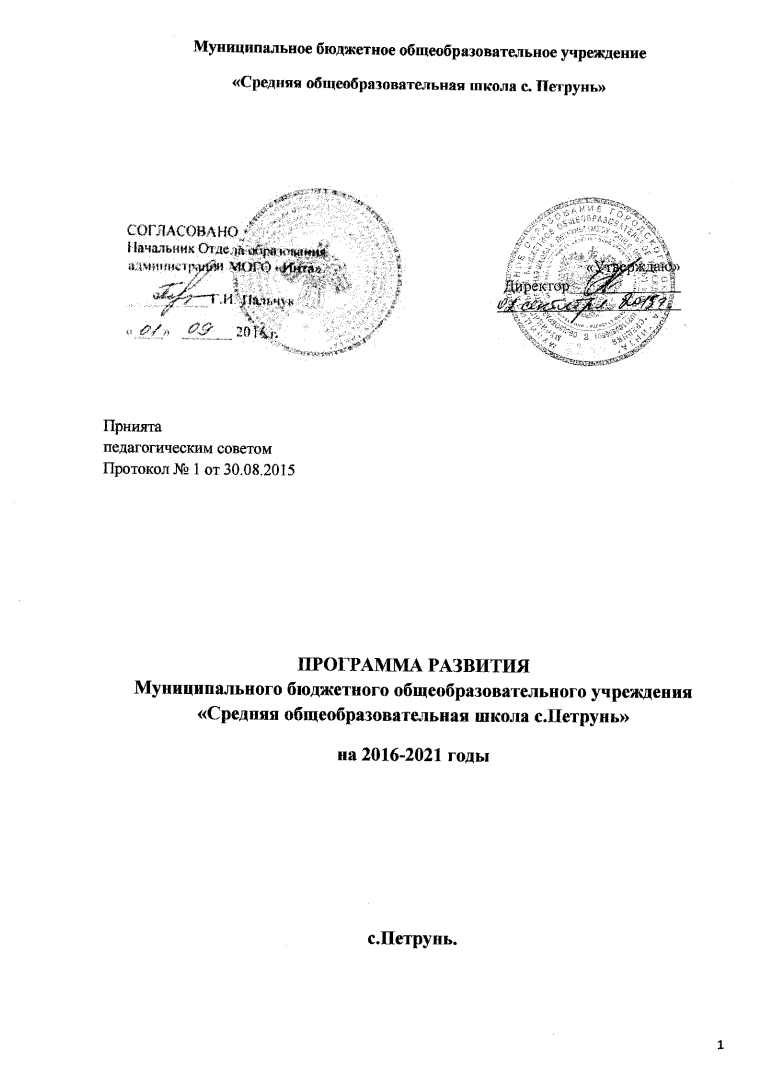 ИНФОРМАЦИОННО-АНАЛИТИЧЕСКАЯ ЧАСТЬПаспорт программы развитияМБОУ «СОШ с. Петрунь» города Инты Республики КомиИнформационная справка о школеМуниципальное бюджетное общеобразовательное учреждение «Средняя общеобразовательная школа с. Петрунь» открыта в  2011 году (Постановление администрации МОГО «Инта» от 10.10.2011 года №10/2440 «Об изменении типа муниципальных учреждений, расположенных на территории МОГО «Инта»; Постановление Администрации МОГО «Инта» от 23.11.2011 года № 11/2971; Постановление администрации МОГО «Инта» от 06.12.2011 года №12/3159 «О внесении изменений в постановление  администрации МОГО «Инта» от 10.10.2011 года №10/2440 «Об изменении типа муниципальных учреждений, расположенных на территории МОГО «Инта») Школа располагает спортивным залом, столовой, учебными кабинетами (11), библиотекой, кабинетом информатики, кабинетами физики и химии, оборудованными мастерскими, актовым залом. В школе есть краеведческий музей. Функционирует пришкольный интернат.            Обучение в школе организовано в одну смену.В первый класс принимаются дети, достигшие возраста 6,5 лет. Обучение в первом классе осуществляется в режиме пятидневной учебной недели по безотметочной системе. Для учащихся 1-го класса организована работа группы продленного дня. Во 2-11 классах осуществляется оценивание учащихся по пятибалльной шкале. Во второй половине дня для учащихся организована работа кружков, секций, курсов по выбору, элективных курсов, проводятся индивидуальные и групповые консультации, а также общешкольные мероприятия, праздники.          Обучение осуществляется в основном по традиционной классно-урочной системе. В образовательном процессе используются современные образовательные технологии, основанные на личностно-интеллектуальном подходе:проектная деятельность,исследовательские технологии,проблемное обучение,технология развития критического мышления,здоровьесберегающие технологии и ИКТ.Соблюдается преемственность  между уровнями образования.             В 2011 году осуществлен переход на ФГОС второго поколения на уровне начального общего образования. Обучение ведется на основе УМК «Школа России». Сведения об учащихся:2015-2016 учебный год: 35 человек;2016  –  2017    учебный год: планируемый -  32 человека, (8 классов, 1 класс-комплект).Результаты учебной деятельности в сравнении за три годаРезультаты участия учащихся ОУ в муниципальных и республиканских мероприятиях:Распределение по физкультурным группамРаспределение учащихся по группам здоровья.Социальный паспорт школы.Кадровое обеспечение.Повышение квалификационной категории (в сравнении за 3 года)Распределение педагогов по стажу:Уровень образования педагогов:Выводы:Все учащиеся в возрасте от 6,5 до 17 лет, проживающие в селе Петрунь, охвачены организованным общим образованием. Все учащиеся получают аттестат об основном общем образовании, а учащиеся, окончившие 11 классов, получают аттестат о среднем общем  образовании. Школа стабильно организует:  медицинское обслуживание, горячее питание, охват которого составляет 100% от общего числа учащихся.В школе организовано регулярное психолого-педагогическое диагностирование и сопровождение  учащихся, выявлен уровень профессиональной компетентности педагогических кадров, их способность к работе в условиях перехода на ФГОС, положительный потенциал родителей, их возможность активно участвовать в образовательном процессе школы.Школа успешно  прошла все процедуры лицензирования, аккредитации. Это свидетельствует о том, что в школе созданы все необходимые условия для качественного выполнения государственных стандартов образования: на каждом уровне образования имеется образовательная программа школы, учебный план школы.Для реализации образовательных программ создано достаточное методическое обеспечение, позволяющее выполнять теоретические и практические составляющие данных программ, проводить постоянный мониторинг их выполнения.В школе работают кружки, секции. Открыты учебные кабинеты, мастерские, библиотека, компьютерный класс, спортивный зал для работы учащихся по углублению предметных знаний, умений и навыков.Сложился стабильный педагогический коллектив, способный решать поставленные перед ним задачи, связанные с модернизацией системы образования.Ведется целенаправленная работа по информатизации образовательного процесса.Концепция Программы развитияОсновополагающие документы Программы развития школы:Правовой основой программы развития школы являются: Конституция Российской Федерации; Федеральный закон «Об образовании в Российской Федерации» от 29.12.2012 г.        № 273-ФЗ;Конвенция о правах ребенка.а также: Национальная образовательная инициатива «Наша новая школа», утвержденная Президентом Российской Федерации от 04.02.2010 № Пр-271; Распоряжение Правительства РФ от 7 февраля 2011 г. № 163-р «О Концепции Федеральной целевой программы развития образования на 2011 – 2015 годы»;Проект программы модернизации системы общего образования Республики Коми на 2012-2016 годы; Государственная программа РФ «Развитие образования»   2013-2030 годы (утв. Распоряжением Правительства РФ № 2148-р от 22.11.2012)Концепция   духовно-нравственного развития и воспитания личности гражданина России.Программа развития МОГО «Инта». Федеральные   государственные образовательные стандарты нового поколения (ФГОС).СанПин   2.4.2.2821-10 «Санитарно-эпидемиологические требования к условиям и   организации обучения в общеобразовательных учреждениях».Миссия школыНа основе анализа достижений школы, проблем в ее развитии и с учетом требований к современному образованию коллектив школы в сотрудничестве с органами общественного управления, родителями и органами самоуправления учащихся определяет миссию школы следующим образом:Создание условий для выявления, развития, воспитания и обучения  творческо одаренных учащихся с учетом их  личного образовательного запроса и требований современного уровня  развития общества,  формирование всесторонне развитой личности, способной к самоопределению и самовыражению.    Для реализации ключевой идеи развития школа должна решить следующие задачи:сохранение и укрепление здоровья учащихся в процессе образовательной деятельности, воспитание сознательного отношения к собственному здоровью  и здоровью окружающих, формирование  установки на  здоровый образ жизни;повышение качества образования, решение проблемы дифференциации образования, обеспечение возможности индивидуализации образовательных траекторий, в том числе выбора программ дополнительного образования;создание средствами образования условий для формирования личной   успешности учащихся  в современном информационном обществе;совершенствовать содержание основного и дополнительного образования детей на основе разработки проектно-исследовательского компонента школьного образования;вовлечение учащихся в активную образовательную деятельность, отвлечение от негативных сторон жизни, формирование иммунитета к отрицательным влияниям на основе  системы общечеловеческих ценностей, уважения к культурному наследию предшествующих поколений.Цель и задачи Программы развитияЦель программы: Обеспечение  устойчивого инновационного развития  МБОУ «СОШ с. Петрунь»  в условиях системной модернизации российского образования;Создание средствами образования условий для формирования личной   успешности учащихся  в современном информационном  обществе.Задачи программы:Обеспечение инновационного развития образовательного процесса школы в соответствии с требованиями модернизации системы образования:внедрение федеральных государственных образовательных стандартов на всех уровнях  общего образования, инструментов его независимой и прозрачной для общества оценки, обеспечивающих индивидуализацию образовательных траекторий и достижение учащимися образовательных результатов, необходимых для успешной социализации и работы в инновационной экономике;развитие информационно-технической среды школы;воспитание информационной культуры всех участников образовательного процесса: учащихся, их родителей (законных представителей), педагогов;перевод деятельности школы на практическую основу в решении задач социальной адаптации учащихся.Обеспечение качества и доступности образовательных услуг на всех уровнях общего образования для разных категорий учащихся:создание оптимальных условий для индивидуального,  интеллектуального и личностного развития каждого ученика, для его самоопределения и самовыражения в процессе обучения и воспитания в школе на основе широкого использования новых образовательных технологий;использование информационно-технологических ресурсов школы для повышения качества образовательного процесса;сотрудничество с образовательными учреждениями дополнительного образования для   использования их  ресурсов с целью расширения возможностей выбора индивидуальных образовательных траекторий и развития творческого потенциала личности каждого учащегося. Развитие  здоровьесберегающей образовательной среды, обеспечивающей индивидуальный подход к учащимся на основе мониторинга их здоровья и психолого-педагогического сопровождения, высокое качество жизнедеятельности в школе на основе сознательного отношения к здоровью и  духовно-нравственного развития:обеспечение  адресности образовательных услуг соответственно ресурсу здоровья и индивидуальной адаптацииучащихся в образовательной среде;развитие нравственных основ социализации личности на основе традиционных ценностей российского общества; обеспечение эффективности системы дополнительного образования по критериям здоровья. Обеспечение эффективности управления школой на основе развития демократических основ управления и использования механизмов стимулирования качественного труда педагогов в условиях новой системы финансирования школы.Совершенствование материально-технической базы школы.Ключевые принципы реализации программыПринцип единства образовательного, развивающего и воспитательного пространства школы.Принцип свободы выбора учащимися для развития интересов.Принцип открытости (программа открыта для обсуждения, корректировки на основе свежих идей и критических мнений).Принцип коллективизма (программа предполагает дружную и слаженную работу педагогического коллектива как единой команды, готовой к профессиональной деятельности по всем приоритетным направлениям развития школы).Принцип креативности (программа предполагает творческий подход к ее реализации, оставляет место для творческий инициативы педагогов в рамках достижения поставленных целей).Принцип общественного соуправления (программа определяет участие в управлении развитием школы родительской  общественности, органов ученического управления).Принцип сотрудничества (программа предполагает тесное сотрудничество школы с социальными партнерами, сотрудничество всех участников образовательного процесса – учителей, учащихся, их родителей).Приоритетные направления развития школыКоллектив школы рассматривает в качестве приоритетных следующие направления развития:организация работы с творчески одаренными учащимися;развитие демократической модели управления школой в условиях новой системы финансирования;развитие здоровьесберегающей среды школы с целью сохранения и укрепления здоровья учащихся, воспитания сознательного отношения к здоровью;дифференциация  общего образования в соответствии с образовательными запросами учащихся и современными требованиями к уровню правовой культуры, экономического и экологического образования;развитие системы  внеурочной деятельности  и сотрудничество с образовательными учреждениями дополнительного образования с целью обеспечения индивидуального развития  одаренности  учащихся;информатизация образовательного процесса с целью повышения качества образования, его соответствия современным требованиям.Описание ожидаемых результатов В результате реализации программы будет обеспечено достижение следующих результатов:Повышение  качества образования и его соответствие требованиям государственных образовательных стандартов.Качественное обновление содержания общего образования.Личностное и интеллектуальное развитие учащихся, создание условий для развития детской одаренности.Расширение перечня дополнительных услуг, предоставляемых учащимся.Высокий уровень профессиональной компетентности  и общекультурного уровня педагогических работников ОУ.Совершенствование условий, обеспечивающих охрану жизни, сохранение и укрепление здоровья учащихся, формирование  здорового образа жизни.Развитие материально-технической базы.Совершенствование образовательной информационной среды школы.Охват  участников  образовательного процесса Интернет и интернет-технологиями. Расширение  участия родительской общественности в управлении ОУ, координация  деятельности Совета школы и Родительского совета.Оптимизация штатного расписания ОУ; разработка и внедрение новых механизмов  оплаты труда педагогов  на основе  стимулирующих принципов  (оплата за качество работы); рост числа молодых специалистов в школе;  дальнейшая разработка и закрепление в жизнедеятельности ОУ норм корпоративной культуры.Расширение  сферы школьного самоуправления.Реализация личностно – ориентированного подхода к учащимся и педагогам.Сроки и этапы реализации программыПрограмма развития рассчитана на период с 1.01.2016 года по 31.08.2021 года.Программа будет реализована в 3 этапа:Проектировочный этап   –  2016 – 2017 учебный год.Анализ реализации предыдущей Программы развития.Определение проблем и  перспективных направлений развития. Разработка  проектов новой программы развития.Основной  этап   –  2017 – 2019 гг.Реализация программы по основным направлениям. Координация проектов. Мониторинг хода  реализации проектов. Корректировка  и предотвращение негативных явлений.  Обобщающий этап    –    2020 – 2021 учебный год.Анализ результатов и эффектов реализации программы развития. Обобщение и распространение передового опыта, создание  «продуктов» инновационной деятельности.  Механизмы достижения поставленных целей и задачДостижение поставленных целей и решение задач школа осуществляет в процессе комплексной реализации  проектов:«Одаренные дети»;«Здоровье»;Патриотическое воспитание «Петрунь – село мое родное»Анализ реализации программы развития школы в 2011-2016 г.г.В 2011 – 2016г.г. деятельность МБОУ «СОШ с. Петрунь» была направлена на:внедрение в образовательный процесс эффективных современных образовательных технологий;создание системы управления качеством образования, его диагностики, аттестации, мониторинга и саморегулирования;интеграцию и координацию усилий участников ОП в интересах гуманизации, повышения уровня его качества и эффективности;оптимальное развитие личности школьника;высокое качество преподавания по всем школьным предметам учебных планов и программ, знаний учащихся, их соответствие современным и перспективным требованиям.Цель программы:  гуманизация  образовательного процесса, достижение стабильности высокого уровня качества функционирования и результатов образовательного процесса по сравнению с существующим в настоящее время.Содержание образования.В 2011-2016 г.г.в МБОУ «СОШ с. Петрунь» осуществлялся постепенный переход на  ФГОС НОО и ФГОС ООО.. С целью более качественной подготовки к ГИА , социализации и развития личности ведутся элективные курсы. В школе предпрофильная подготовка не ведется , все классы общеобразовательные.С 1 сентября 2011 года учащиеся 1-ого класса начали обучение в соответствии с ФГОС второго поколения. Реализуется УМК «Школа России».Внедрение современных технологийОдной из основных задач в программе развития была определена задача внедрения в образовательный процесс современных образовательных технологий. Педагоги используют в обучении личностно-ориентированные технологии, ИКТ,  эта работа проводится системно. На следующем этапе использование современных технологий станет одной из приоритетных задач.Информатизация ОУВ 2011-2016 г.г. в школе велась работа в направлении информатизации ОУ.  В 7 –ми учебных кабинетах  имеется   мультимедийное оборудование (АРМ), есть кабинет информатики с выходом в Интернет. Для учащихся и учителей в школьной библиотеке имеются ЭОР. Администрация ОУ проводит мониторинг использования ИКТ в образовательном процессе, в ходе анализа результатов мониторинга наблюдается положительная динамика использования ИКТ. 97 % педагогов имеют навыки работы с персональным компьютером. С 2010 года работает школьный сайт. Однако, в учреждении отсутствует локальная сеть, не используетсясистема электронных дневников.Педагогические кадрыОУ укомплектовано педагогическими кадрами. 72 % педагогов имеют высшую и первую квалификационные категории. В школе работают молодые специалисты: 2-учитель начальных классов и учитель истории.   В связи с переходом на ФГОС второго поколения перед нами стоит задача повышения уровня профессиональной компетентности педагогов, особенно,  в части  планирования и проведения уроков с позиции личностно – интеллектуального подхода. Для реализации данной задачи необходимо запланировать практически ориентированные семинары, теоретические педагогические советы, тематические заседания ШМО.    Также повышение педагогического мастерства осуществляется через самообразование, распространение ППО, работу проблемных и творческих групп. В течение последних трех лет в связи с новым порядком аттестации на квалификационную категорию и переходом на новые образовательные стандарты наблюдается позитивная динамика участия педагогов в конкурсах профессионального мастерства различного уровня с целью обобщения и трансляции педагогического опыта.Управление качеством образованияУправление осуществляется на основе Федерального закона «Об образовании в РФ» ФЗ-273 , Устава, локальных актов с участием  педагогического коллектива, родительской общественности, органов ученического самоуправления. Основные направления развития администрация видит в дальнейшей  демократизации управления, проявляющейся в расширении в нем участия родителей, учащихся, учителей, социальных партнеров, улучшении информированности за счет предоставления достоверной оперативной информации.В то же время актуальными остаются проблемы повышения качества образования, качественной подготовки учащихся к прохождению ГИА, контроль за организацией образовательного процесса.Таким образом, проведенный анализ реализации Программы развития на 2011-2016 г.г. позволяет констатировать, что цели и задачи, стоящие перед коллективом, в основном  выполнены. Сформирована образовательная среда, способствующая духовно-нравственному, физическому развитию и успешной социализации учащихся, а также повышению профессиональной мастерства учителей, их творческого потенциала в  соответствии с социальными и личностными запросами.Качество образования является стабильным за счет внедрения в образовательный процесс современных образовательных технологий. Использование современных технологий, качественные изменения отношений между участниками образовательного процесса, переход на образовательные стандарты второго поколения требуют нового подхода к оценке качества образования.  Этот вопрос найдет свое отражение в дальнейшейработе педагогического коллектива и администрации ОУ.Таким образом, анализ Программы развития позволяет констатировать, что в системе деятельности ОУ сформированы достаточные основания и необходимые предпосылки для реализации следующего этапа развития. SWOT- анализНа основе проведенного анализа реализации программы развития и текущего состояния материально-технической базы ОУ, качества организации образовательного процесса нами была составлена матрица SWOT – анализа:Система и механизмы управления развитием школы.   Достижение положительных результатов в развитии школы возможно только при эффективной организации системы управления развитием школы.  Управление школой осуществляется на демократических началах. Высшим руководящим органом школы является Совет школы, в состав которого входят родители, учащиеся и педагоги школы.  Деятельность школы регламентируется уставом школы и локальными актами.  Коллегиальность управления обеспечивается работой Методического Совета и методических объединений учителей -  предметников и классных руководителей.  Функционируют органы ученического самоуправления – Совет  старшеклассников.     Администрация школы систематически отчитывается о работе школы перед школьными сообществами и перед общественностью.  Информация о работе школы находит отражение на школьном сайте.  Планирование поэтапного развития школы осуществляется на основе изучения индивидуальных образовательных запросов учащихся и их родителей, мониторинга здоровья учащихся, результатов психолого-педагогического мониторинга, изучения общественного мнения и социальной ситуации в обществе.  Программа может корректироваться в ходе ее выполнения в соответствии с текущим анализом достигнутых результатов и выявленных проблем.   Внесение изменений в программу осуществляется Методическим Советом и закрепляется решением педагогического совета и утверждается Советом школы. Методический Совет школы в составе директора школы, заместителей директора, руководителей методических объединений обязан осуществлять мониторинг выполнения данной программы, вырабатывать рекомендации по ее коррекции, определять «новые точки роста». Методический Совет вносит необходимые изменения и дополнения в локальные акты школы по согласованию педагогическим советом. Директор школы распределяет обязанности между членами Методического Совета по руководству выполнением программы развития школы.Заседания Методического Совета по проблеме реализации программы развития школы  проводятся ежегодно, в начале каждого нового учебного года. Информирование коллектива о ходе выполнения программы проводится на педсовете, посвященном этой проблеме.Управление и контроль за реализацией Программы осуществляется Советом школы. Директор школы несет ответственность за ход и конечные результаты реализации программы, определяет формы и методы управления реализацией программы.Для разделения полномочий на основе Программы развития школы разрабатываются единичные проекты. За реализацию проектов несут ответственность заместители директора школы. Заместители директора школы 1 раз в четверть проводят самоанализ деятельности по подотчетному каждому из них направлению развития школы, а также отчитываются о ходе и результатах выполнения проектов  1 раз в полугодие на заседании педагогического совета школы и перед родительской общественностью посредством размещения аналитических отчетов на школьном сайте. Директор школы отчитывается о ходе реализации и результатах выполнения Программы развития 1 раз в год на заседании Совета  и перед родительской общественностью посредством размещения публичного отчета на школьном сайте.Для стимулирования качества работы педагогов используется стимулирующий фонд заработной платы, который распределяется в соответствии с Положением о заработной плате.Ожидаемые результаты и индикаторы для оценки их достижения.Разработчики программыМетодический совет МБОУ «СОШ с. Петрунь» Исполнители программыПедагогический коллектив  МБОУ «СОШ с. Петрунь» Нормативная база для разработки программы развитияФедеральный закон «Об образовании в Российской Федерации» от 29.12.2012г. № 273-ФЗ.Национальная   образовательная инициатива «Наша новая школа»Конституция   Российской ФедерацииКонвенция о правах ребенка.Распоряжение Правительства РФ от 7 февраля 2011 г. № 163-р “О Концепции Федеральной целевой программы развития образования на 2011 - 2015 годы” Государственная программа РФ «Развитие образования»   2013-2030 годы (утв. Распоряжением Правительства РФ № 2148-р от 22.11.2012)Федеральные   государственные образовательные стандарты нового поколения (ФГОС).Концепция   духовно-нравственного развития и воспитания личности гражданина России.СанПин   2.4.2.2821-10 «Санитарно-эпидемиологические требования к условиям и   организации обучения в общеобразовательных учреждениях».Научно-методические основы разработки программыПри подготовке Программы учитывались цели, концептуальные положения и идеи, имеющиеся в реализуемых школой образовательных программах. Основные этапы и формы обсуждения и принятия ПрограммыОбсуждение на заседаниях методических объединений и родительских собраниях.Обсуждение на Совете школы.Обсуждение и принятие программы на педагогическом совете.Кем принята ПрограммаПрограмма принята на заседании педагогического совета школы 30.08.2015 г.С кем согласована ПрограммаСогласована с Советом школыЦели  программыОбеспечение  устойчивого инновационного развития  МБОУ «СОШ с. Петрунь» в условиях системной модернизации российского образования;Создание средствами образования условий для формирования личной   успешности учащихся  в современном информационном  обществе.Задачи программыСоздание условий для обеспечения современного качества образования. Усиление мотивационной основы управления педагогическим коллективом школы.Создание условий для повышения общественного влияния на процессы развития образовательной системы школы.Усиление воспитательной функции образовательной системы МБОУ «СОШ с. Петрунь» г. Инты РКОсуществление комплексной информатизации  образовательного процесса.Приоритетные направления ПрограммыПовышение качества образования. Переход на ФГОС.Сохранение и укрепление здоровья школьников.Развитие профессиональной компетентности педагогов.Информатизация образовательного процесса.Механизмы реализации ПрограммыПрограмма будет реализована посредством единичных проектов:«Одаренные дети»;«Здоровье»;Патриотическое воспитание «Петрунь - село мое родное»Ожидаемые результаты программыПовышение  качества образования.Качественное обновление содержания общего образования.Высокий уровень профессиональной компетентности  и общекультурного уровня педагогических работников ОУ.Совершенствование условий, обеспечивающих охрану жизни, сохранение и укрепление здоровья учащихся, формирование  здорового образа жизни.Развитие материально-технической базы.Расширение  участия родительской общественности в управлении ОУ, координация  деятельности Совета школы и Родительского совета.Оптимизация штатного расписания ОУ; оплата труда педагогов  на основе  стимулирующих принципов  (оплата за качество работы); рост числа молодых специалистов в школе;  дальнейшая разработка и закрепление в жизнедеятельности ОУ норм корпоративной культуры.Расширение  сферы школьного самоуправления.Реализация личностно – ориентированного подхода к учащимся и педагогам.Важнейшие целевые индикаторы и показатели.Доля неэффективных расходов на выполнение муниципального задания - 0 %.Удельный вес участников образовательного процесса, использующих единое информационное пространство - 100 %.Положительная динамика показателей мониторинга качества предоставляемых образовательных услуг.Доля выпускников, успешно прошедших ГИА  – 100%. Использование образовательных технологий на основе деятельностного подхода – 100%.Рост количества призёров и победителей муниципальных и республиканских этапов Всероссийской олимпиады школьников, научно-исследовательских конференций, творческих конкурсов, спортивных соревнований. Формирование у учащихся чувства патриотизма, сознания активного гражданина, обладающего критической культурой, критическим мышлением, способностью самостоятельно сделать выбор в любой жизненной ситуации.Снижение уровня заболеваемости.Отсутствие обоснованных жалоб учащихся и их родителей (законных представителей) на качество образовательных услуг.Срок действия программы2016 – 2021 годы.Этапы реализации программыПроектировочный этап –2015/2016 учебный год.Анализ реализации предыдущей Программы развития.Определение проблем и  перспективных направлений развития. Разработка  проектов новой программы развития.Основной  этап –  2016– 2019 гг.Реализация программы по основным направлениям. Координация проектов. Мониторинг хода  реализации проектов. Корректировка  и предотвращение негативных явлений.  Обобщающий этап –    2020-2021 учебный год.Анализ результатов и эффектов реализации программы развития. Обобщение и распространение передового опыта, создание  «продуктов» инновационной деятельности.  Ресурсное обеспечение реализации ПрограммыБюджетное финансирование,  привлечение родительских и спонсорских средств.Порядок управления реализацией ПрограммыВыработана схема управления программой, которая учитывает результаты ежегодной экспертизы образовательного процесса школы. 2013-20142014-2015Качество обучения(%)7280Количество отличников67Количество хорошистов3429Резерв отличников11Резерв хорошистов22Количество учащихся, награжденных похвальными листами00Количество выпускников основной школы, награжденных похвальными грамотами00Количество выпускников средней школы, награжденных похвальными грамотами00Количество выпускников, награжденных «золотой» медалью00Количество выпускников, награжденных «серебряной» медалью002013-20142014-20151. Муниципальные предметные олимпиады:количество олимпиад, в которых приняли участие,количество участников,количество призеров.1540002. Республиканские предметные олимпиады:количество олимпиад, в которых приняли участие,количество участников,количество призеров.26021023. Муниципальные конкурсы:количество конкурсов, в которых приняли участие,количество участников,количество призеров.915651524. Республиканские конкурсы:количество конкурсов, в которых приняли участие,количество участников,количество призеров.620572055. муниципальные  соревнования:количество соревнований, в которых приняли участие,количество участников,количество призеров.356224526. республиканские соревнования:- количество соревнований, в которых приняли участие,- количество участников,- количество призеров.0000007. научно-практические конференции:- количество конференций, в которых приняли участие,- количество участников,- количество призеров.      00Физкультурная группа2014-2015 уч. год2014-2015 уч. год2015-2016 уч. год2015-2016 уч. годФизкультурная группаКол-во%Кол-во%Основная28 ч.%24 ч.%Подготовительная15ч.%9 ч.%Специальная1ч.%2ч. 6%Освобождённые1 ч.3 %0 ч.0%Группа здоровья2014-2015 уч. год2015-2016 уч. год1 группа 25 чел.          %16  чел.                %2 группа16   чел.       %17 чел.              %3 группа  3 чел.        %1 чел.               %4 группа1   чел.         %1 чел.              %№ п/пСведения об учащихся2013-20142014-20151Количество учащихся56452Количество полных семей41343Воспитываются мамой334Воспитываются папой005Другими родственниками006Многодетные семьи537Малообеспеченные семьи448Количество опекаемых детей119Количество детей-инвалидов1110Количество сирот0011Количество учащихся из семей «группы риска»0012Количество учащихся, состоящих на внутришкольном учете3113Количество учащихся, состоящих на учете в ОПДН0014Количество учащихся, состоящих на учете в ТКпДНиЗП0015Количество совершенных преступлений0016Количество лиц, совершивших учетные преступления0017Количество совершенных правонарушений0018Количество лиц, совершивших правонарушения0019Количество семей, состоящих на учете в ТКпДНиЗП0020Занятость во внеурочное время учащихся, состоящих на ВШУ503921Трудоустройство / организация летнего отдыха «трудных» подростков в летний период15/315/1Учебный год2013-20142014-20152015-2016Количество педагогов161415Высшая554Первая746Молодой Специалист122Соответствие 222Без категории111Стаж работыКоличество педагогов1-5 лет35-10 лет110-20 лет3Свыше 20 лет8Уровень образованияКоличество педагоговСреднее специальное4Высшее профессиональное10Высшее1Неполное высшее0Сильные стороны ОУСлабые стороныШкола стабильно организует: медицинское обслуживание,  горячее питание, охват которого составляет 100% от общего числа учащихся.Сложился стабильный педагогический коллектив,  способный  к работе в условиях перехода на ФГОС.В  качестве приоритетного направления в деятельности ОУ определено как работа с  одаренными учащимися.Созданы условия для активного участия родителей  в образовательном процессе школы.В школе работают кружки, секции. Открыты учебные кабинеты, мастерские, библиотека, компьютерный класс, спортивный зал  для занятий учащихся во внеурочное время.Целенаправленная работа коллектива  по выявлению  и сопровождению одаренных учащихся. Ведется целенаправленная работа поинформатизации образовательногопроцесса.Недостаточная  готовность учителей к использованию в образовательном процессе инновационных педагогических технологий; увеличение нагрузки учителей.Сохранение в практике работы отдельных  педагогов старых малоэффективных форм работы с учащимися  и родителями. Низкая заинтересованность части родителей проблемами развития ребёнка в учебной и внеурочной деятельностиОграничение площадей и возможностей материально-технической базы школы для развития дополнительного образования.Недостаточная готовность отдельных учителей к индивидуальному  сопровождению учащихся, прежде всего одаренных детей.РискиВозможностиВысокая степень проявления технических неполадок в работе сети  «Интернет».Приоритетное финансирование курсовой подготовки учителей.Создание внутришкольной системы повышения уровня профессиональной компетентности педагогов, индивидуальное сопровождение педагогов.Повышение мотивирующего характера управления и методической работы в школе на обновление образовательного процесса через систему доплат и стимулирующих надбавок.Расширение сферы открытости образовательного учреждения,  регулярное обновление и эффективное использование сайта школы.Привлечение родительской общественности к решению насущных вопросов ОУ.Сетевое взаимодействие с социально- культурными учреждениями  села. Изучение психолого-педагогической литературы по вопросам осуществления педагогического сопровождения;поддержка учителей, работающих  в данном направлении, администрацией ОУ.Развитие материально – технической базы ОУ.Усиление административного контроля за качеством организации образовательного процесса.Приоритетное финансирование курсовой подготовки учителей.Создание внутришкольной системы повышения уровня профессиональной компетентности педагогов, индивидуальное сопровождение педагогов.Повышение мотивирующего характера управления и методической работы в школе на обновление образовательного процесса через систему доплат и стимулирующих надбавок.Расширение сферы открытости образовательного учреждения,  регулярное обновление и эффективное использование сайта школы.Привлечение родительской общественности к решению насущных вопросов ОУ.Сетевое взаимодействие с социально- культурными учреждениями  села. Изучение психолого-педагогической литературы по вопросам осуществления педагогического сопровождения;поддержка учителей, работающих  в данном направлении, администрацией ОУ.Развитие материально – технической базы ОУ.Усиление административного контроля за качеством организации образовательного процесса.Основные ожидаемые результатыИндикаторы для оценки достижения ожидаемых результатовСоответствие качества образования требованиям государственных образовательных стандартов.Прохождение лицензирования и аккредитации.Личностное и интеллектуальное развитие учащихся.Позитивная динамика личностных, интеллектуальных показателей учащихся, установленная в ходе мониторинговых исследований.Повышение качества образования.Позитивная динамика показателей качества обучения.2013-2014 уч. г.  – 72%2014-2015 уч. г. – 80 %2015-2016 уч. г. –92 %Готовность педагогического коллектива к построению образовательного процесса на основе личностно- интеллектуального подхода с использованием современных здоровьесберегающих технологий и ИКТ.Освоение педагогами современных здоровьесберегающих технологий, информационно-коммуникационных технологий.2013-2014 уч. г.  – 51 %2014-2015 уч. г.  – 81 %2015-2016 уч. г.  – 97 %Повышение профессиональной компетентности учителей.Увеличение количества педагогов, аттестованных на категории.Увеличение количества педагогов, принимающих участие в организации, проведении методических мероприятий разного уровня (семинары, конференции, мастер-классы, открытые уроки и т.п.)Создание условий для развития одаренности детей.Удовлетворенность учащихся, их родителей условиями обучения, воспитания и развития, комфортностью, защищенностью личности в школе (мониторинги).Позитивная динамика количества мероприятий, направленных на демонстрацию достижений одаренных детей (мониторинги).Стабильность  числа учащихся, принимающих участие во внеурочной деятельности.2013-2014 уч. г.  – 100%2014-2015 уч. г. –  100%2015-2016 уч. г. – 100%Расширение перечня образовательных услуг.Совершенствование образовательной информационной среды школы, включение дополнительных ресурсов информатизации.Подключение школы к системе Интернет.Функционирование школьной локальной сети.Обновление и эффективное использование школьного интернет-сайта.Введение электронного документооборота в управленческой деятельности, компьютерного мониторинга образовательного процесса.Формирование ИКТ-компетентности участников образовательного процесса до допустимого уровня.Высокая активность и результативность участия педагогов и учащихся в проектной и исследовательской деятельности, конкурсах и предметных олимпиадах на разных уровняхСтабильное  количество учащихся, выполнивших проектные и исследовательские работы на уровне школы:2013-2014 уч.г.  – 100%2014-2015 уч. г. – 100 %2015-2016 уч. г. –  100 %Увеличение количества участников муниципальных,  республиканских, всероссийских конкурсов:2013-2014 уч. г.  – 31,5 %2014-2015 уч. г. – 42 %2015-2016 уч. г. – 53 %Стабильное количество призеров муниципальных, республиканских предметных олимпиад2013-2014 уч. г.  – 33 %2014-2015 уч. г. –   27%2015-2016 уч. г. –  32 %Увеличение количества педагогов, принимающих участие в конкурсах разного уровня : 2013-2014 уч. г.  –19 %2014-2015 уч. г. –  25%2015-2016 уч. г. –  28 %Повышение квалификации для работы по новым федеральным государственным образовательным стандартам Удельный вес численности кадров общеобразовательного учреждения, прошедших повышение квалификации по ФГОС:2013-2014 уч. г.  –  21%2014-2015 уч. г.  –  42%2015-2016 уч. г.  – 42   %Обучение учащихся в условиях, отвечающих современным требованиям (требованиям ФГОС) Доля учащихся, обучающихся в условиях, отвечающих современным требованиям (требованиям ФГОС):2013-2014 уч. г.  – 21 %2014-2015 уч. г.  – 33 %2015-2016 уч. г.  – 46 %Участие в спортивных мероприятиях школы, городского округа  Стабильное количество участников школьных городских соревнованиях. 2013-2014 уч. г.  – 100 %2014-2015 уч. г.  – 100 %2015-2016 уч. г.  – 100 %Совершенствование материально-технической базы школы.Оснащение учебных кабинетов современными средствами обучения (наблюдается рост).Оснащение современным оборудованием учебных лабораторий по физике, химии, биологии, а также мастерских.Модернизация оснащения кабинета информатики, медицинского.